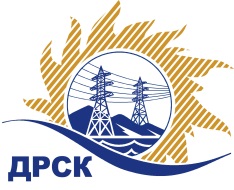 Акционерное Общество«Дальневосточная распределительная сетевая  компания»ПРОТОКОЛ № 195/МР-РЗакупочной комиссии по рассмотрению предложений открытого электронного запроса предложений на право заключения договора на поставку Комплектующие к опорам для нужд филиалов АО «ДРСК» «Амурские ЭС», «Хабаровские ЭС», «Приморские ЭС», «ЭС ЕАО», «Южно-Якутские ЭС» (закупка 80 раздела 1.2. ГКПЗ 2016 г.)ПРИСУТСТВОВАЛИ: 10 членов постоянно действующей Закупочной комиссии ОАО «ДРСК»  2-го уровня.ВОПРОСЫ, ВЫНОСИМЫЕ НА РАССМОТРЕНИЕ ЗАКУПОЧНОЙ КОМИССИИ: О  рассмотрении результатов оценки заявок Участников.О признании заявок соответствующими условиям запроса предложений.О предварительной ранжировке заявок.О проведении переторжкиРЕШИЛИ:По вопросу № 1:Признать объем полученной информации достаточным для принятия решения.Утвердить цены, полученные на процедуре вскрытия конвертов с заявками участников открытого запроса предложений.По вопросу № 22.1 Признать заявки ООО "ЛЭП металлоконструкции" (620058, Свердловская обл., г. Екатеринбург, ул. Полевая, д. 76), ООО "УИС" (614000, Пермский край, г. Пермь, ул. Героев Хасана 41), ООО ПО "РосЭнергоРесурс" (630108, г. Новосибирск, ул. Станционная, д. 38, оф. 141) соответствующими условиям закупки.По вопросу № 33.1. Утвердить предварительную ранжировку предложений Участников:По вопросу № 4 Провести переторжку. Допустить к участию в переторжке предложения следующих участников: ООО "ЛЭП металлоконструкции" (620058, Свердловская обл., г. Екатеринбург, ул. Полевая, д. 76), ООО "УИС" (614000, Пермский край, г. Пермь, ул. Героев Хасана 41), ООО ПО "РосЭнергоРесурс" (630108, г. Новосибирск, ул. Станционная, д. 38, оф. 141).  Определить форму переторжки: заочная.Назначить переторжку на 23.12.2015 в 15:00 час. (благовещенского времени).Место проведения переторжки: электронная торговая площадка www.b2b-energo.ru  Ответственному секретарю Закупочной комиссии уведомить участников, приглашенных к участию в переторжке, о принятом комиссией решении.Ответственный секретарь Закупочной комиссии  2 уровня АО «ДРСК»                                                       ____________________   М.Г.ЕлисееваЧувашова О.В.(416-2) 397-242г. Благовещенск«21» декабря 2015№Наименование участника и его адресПредмет заявки на участие в запросе предложений1ООО "ЛЭП металлоконструкции" (620058, Свердловская обл., г. Екатеринбург, ул. Полевая, д. 76)Предложение, подано 15.12.2015 в 08:27
Цена: 3 368 103,67 руб. (цена без НДС)2ООО "УИС" (614000, Пермский край, г. Пермь, ул. Героев Хасана 41)Предложение, подано 15.12.2015 в 08:34
Цена: 3 727 457,19 руб. (цена без НДС)3ООО ПО "РосЭнергоРесурс" (630108, г. Новосибирск, ул. Станционная, д. 38, оф. 141)Предложение, подано 15.12.2015 в 05:51
Цена: 3 746 131,40 руб. (цена без НДС)Место в предварительной ранжировкеНаименование участника и его адресЦена заявки  на участие в закупке без НДС, руб.Балл по неценовой предпочтительности1 местоООО "ЛЭП металлоконструкции" (620058, Свердловская обл., г. Екатеринбург, ул. Полевая, д. 76)3 368 103,67 руб. без НДС (3 974 362,33 руб. с НДС)3,52 местоООО ПО "РосЭнергоРесурс" (630108, г. Новосибирск, ул. Станционная, д. 38, оф. 141)3 746 131,40 руб. без НДС (4 420 435,05 руб. с НДС)3,53 местоООО "УИС" (614000, Пермский край, г. Пермь, ул. Героев Хасана 41)3 727 457,19 руб. без НДС (4 398 399,48 руб. с НДС)3,0